7. PROSIMY O ODPOWIEDŹ NA NASTĘPUJĄCE PYTANIA:  A. Czy wnioskodawca jest najemcą mieszkania komunalnego?TAK			 NIE	B. Wnioskodawca jest umieszczony na liście przydziału mieszkań z gminnego zasobu mieszkaniowego.  TAK			NIE	C. Wnioskodawca ubiega się o umieszczenie na liście przydziału z gminnego zasobu mieszkaniowego .TAK			NIE	D. Wnioskodawca ubiega się o mieszkanie w ramach programu „Lepsze lokum”?TAK			NIE	E. Informacja o aktualnej sytuacji mieszkaniowej wnioskodawcy i osób zgłoszonych do wspólnego zamieszkania: 1. Powierzchnia lokalu ………….m2, ilość pokoi ……………….., ilość osób wspólnie zamieszkujących ………….2. Status prawny lokalu zajmowanego obecnie przez Wnioskodawcę i/lub osoby zgłoszone do wspólnego zamieszkania: [na jakiej zasadzie tam zamieszkuje] 	a) Lokatorskie (komunalne)		b) Spółdzielcze		c) Własnościowed) Najem prywatny		e) Lokal z programu „Lepsze lokum”		f) Inne ……………………………………._____________________________________ 			_____________________________________                                       	data 	                                                           			czytelny podpis wnioskodawcyUprzedzony o odpowiedzialności karnej z art. 233 §1 Kodeksu karnego potwierdzam własnoręcznym podpisem prawdziwość danych umieszczonych we wniosku.								____________________________________czytelny podpis wnioskodawcyInformacja RODO      Informujemy, że Administratorem Danych Osobowych jest (podmiotem ustalającym cele i sposoby przetwarzania danych osobowych) Towarzystwo Budownictwa Społecznego „Zieleń Miejska” sp. z o.o. w Pruszkowie ul. Gordziałkowskiego 9, tbszm@tbszm.com.pl. Dane kontaktowe Inspektora Ochrony Danych mail: IOD@tbszm,com.pl Dane osobowe będą przetwarzane w celach wykonywania zawartej umowy cywilno-prawnej. Podstawą prawną przetwarzania są czynności związane z wykonaniem umowy oraz wypełnienie obowiązku prawnego ciążącego na Administratorze wynikającego z przepisów administracyjnych. Podanie danych jest obowiązkiem wynikającym z przepisów administracyjnych, a ich niepodanie będzie skutkowało nie zawarciem umowy. Odbiorcami danych osobowych są uprawnione organy publiczne. Dane będą przetwarzane w okresie 10 lat (przedawnienie roszczeń) oraz zgodnie z terminami wskazanymi w przepisach administracyjnych, w zależności co nastąpi później. Każdy ma prawo żądania od Administratora dostępu do danych osobowych, ich sprostowania, usunięcia, ograniczenia przetwarzania, a także prawo do przenoszenia danych. Każdy ma prawo do wniesienia skargi do Organu Nadzorczego  do Prezesa Urzędu Ochrony Danych Osobowych. 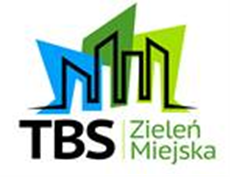 Towarzystwo Budownictwa Społecznego „Zieleń Miejska” Sp. z o.o.      05-800 Pruszków , ul. Gordziałkowskiego  9, KRS nr 0000039568NIP 534-19-78-531www.tbszm.pltbszm@tbszm.plTowarzystwo Budownictwa Społecznego „Zieleń Miejska” Sp. z o.o.      05-800 Pruszków , ul. Gordziałkowskiego  9, KRS nr 0000039568NIP 534-19-78-531www.tbszm.pltbszm@tbszm.plTowarzystwo Budownictwa Społecznego „Zieleń Miejska” Sp. z o.o.      05-800 Pruszków , ul. Gordziałkowskiego  9, KRS nr 0000039568NIP 534-19-78-531www.tbszm.pltbszm@tbszm.plTowarzystwo Budownictwa Społecznego „Zieleń Miejska” Sp. z o.o.      05-800 Pruszków , ul. Gordziałkowskiego  9, KRS nr 0000039568NIP 534-19-78-531www.tbszm.pltbszm@tbszm.plTowarzystwo Budownictwa Społecznego „Zieleń Miejska” Sp. z o.o.      05-800 Pruszków , ul. Gordziałkowskiego  9, KRS nr 0000039568NIP 534-19-78-531www.tbszm.pltbszm@tbszm.plWNIOSEK o najem mieszkania z zasobów TBS „Zieleń Miejska” sp. z o.o. z siedzibą w Pruszkowie zwolnionego przez poprzedniego najemcę                        nowo wybudowanego składany po raz pierwszy                                                       aktualizacyjny(wniosek należy wypełnić drukowanymi literami)WNIOSEK o najem mieszkania z zasobów TBS „Zieleń Miejska” sp. z o.o. z siedzibą w Pruszkowie zwolnionego przez poprzedniego najemcę                        nowo wybudowanego składany po raz pierwszy                                                       aktualizacyjny(wniosek należy wypełnić drukowanymi literami)WNIOSEK o najem mieszkania z zasobów TBS „Zieleń Miejska” sp. z o.o. z siedzibą w Pruszkowie zwolnionego przez poprzedniego najemcę                        nowo wybudowanego składany po raz pierwszy                                                       aktualizacyjny(wniosek należy wypełnić drukowanymi literami)WNIOSEK o najem mieszkania z zasobów TBS „Zieleń Miejska” sp. z o.o. z siedzibą w Pruszkowie zwolnionego przez poprzedniego najemcę                        nowo wybudowanego składany po raz pierwszy                                                       aktualizacyjny(wniosek należy wypełnić drukowanymi literami)WNIOSEK o najem mieszkania z zasobów TBS „Zieleń Miejska” sp. z o.o. z siedzibą w Pruszkowie zwolnionego przez poprzedniego najemcę                        nowo wybudowanego składany po raz pierwszy                                                       aktualizacyjny(wniosek należy wypełnić drukowanymi literami)WNIOSEK o najem mieszkania z zasobów TBS „Zieleń Miejska” sp. z o.o. z siedzibą w Pruszkowie zwolnionego przez poprzedniego najemcę                        nowo wybudowanego składany po raz pierwszy                                                       aktualizacyjny(wniosek należy wypełnić drukowanymi literami)WNIOSEK o najem mieszkania z zasobów TBS „Zieleń Miejska” sp. z o.o. z siedzibą w Pruszkowie zwolnionego przez poprzedniego najemcę                        nowo wybudowanego składany po raz pierwszy                                                       aktualizacyjny(wniosek należy wypełnić drukowanymi literami)WNIOSEK o najem mieszkania z zasobów TBS „Zieleń Miejska” sp. z o.o. z siedzibą w Pruszkowie zwolnionego przez poprzedniego najemcę                        nowo wybudowanego składany po raz pierwszy                                                       aktualizacyjny(wniosek należy wypełnić drukowanymi literami)1. DANE OSOBOWE WNIOSKODAWCY: 1. DANE OSOBOWE WNIOSKODAWCY: 1. DANE OSOBOWE WNIOSKODAWCY: 1. DANE OSOBOWE WNIOSKODAWCY: 1. DANE OSOBOWE WNIOSKODAWCY: 1. DANE OSOBOWE WNIOSKODAWCY: 1. DANE OSOBOWE WNIOSKODAWCY: 1. DANE OSOBOWE WNIOSKODAWCY: Nazwisko: Nazwisko: Imiona: Imiona: PESEL: PESEL: _|_|_|_|_|_|_|_|_|_|_ _|_|_|_|_|_|_|_|_|_|_ _|_|_|_|_|_|_|_|_|_|_ Telefon: E-mail: E-mail: 2. ADRES ZAMIESZKANIA: 2. ADRES ZAMIESZKANIA: 2. ADRES ZAMIESZKANIA: 2. ADRES ZAMIESZKANIA: 2. ADRES ZAMIESZKANIA: 2. ADRES ZAMIESZKANIA: 2. ADRES ZAMIESZKANIA: 2. ADRES ZAMIESZKANIA: Kod pocztowy: Kod pocztowy: Miejscowość: Ulica: Ulica: Nr domu: Nr domu: Nr lokalu 3. ADRES DO KORESPONDENCJI (wypełnić, jeżeli jest inny od wskazanego w pkt. 2): 3. ADRES DO KORESPONDENCJI (wypełnić, jeżeli jest inny od wskazanego w pkt. 2): 3. ADRES DO KORESPONDENCJI (wypełnić, jeżeli jest inny od wskazanego w pkt. 2): 3. ADRES DO KORESPONDENCJI (wypełnić, jeżeli jest inny od wskazanego w pkt. 2): 3. ADRES DO KORESPONDENCJI (wypełnić, jeżeli jest inny od wskazanego w pkt. 2): 3. ADRES DO KORESPONDENCJI (wypełnić, jeżeli jest inny od wskazanego w pkt. 2): 3. ADRES DO KORESPONDENCJI (wypełnić, jeżeli jest inny od wskazanego w pkt. 2): 3. ADRES DO KORESPONDENCJI (wypełnić, jeżeli jest inny od wskazanego w pkt. 2): Kod pocztowy: Kod pocztowy: Miejscowość: Ulica: Ulica: Nr domu: Nr domu: Nr lokalu: 4. ŹRÓDŁO UTRZYMANIA (dane pracodawcy itp.): 4. ŹRÓDŁO UTRZYMANIA (dane pracodawcy itp.): 4. ŹRÓDŁO UTRZYMANIA (dane pracodawcy itp.): 4. ŹRÓDŁO UTRZYMANIA (dane pracodawcy itp.): 4. ŹRÓDŁO UTRZYMANIA (dane pracodawcy itp.): 4. ŹRÓDŁO UTRZYMANIA (dane pracodawcy itp.): 4. ŹRÓDŁO UTRZYMANIA (dane pracodawcy itp.): 4. ŹRÓDŁO UTRZYMANIA (dane pracodawcy itp.):  Stosunek pracy  Emerytura/renta  Działalność  gospodarcza/wolny zawód  Inne  Stosunek pracy  Emerytura/renta  Działalność  gospodarcza/wolny zawód  Inne  Stosunek pracy  Emerytura/renta  Działalność  gospodarcza/wolny zawód  Inne  Stosunek pracy  Emerytura/renta  Działalność  gospodarcza/wolny zawód  Inne  Stosunek pracy  Emerytura/renta  Działalność  gospodarcza/wolny zawód  Inne  Stosunek pracy  Emerytura/renta  Działalność  gospodarcza/wolny zawód  Inne  Stosunek pracy  Emerytura/renta  Działalność  gospodarcza/wolny zawód  Inne  Stosunek pracy  Emerytura/renta  Działalność  gospodarcza/wolny zawód  Inne Nazwa: Nazwa: Adres: Adres: 5. OSOBY ZGŁASZANE DO WSPÓLNEGO ZAMIESZKANIA: 5. OSOBY ZGŁASZANE DO WSPÓLNEGO ZAMIESZKANIA: 5. OSOBY ZGŁASZANE DO WSPÓLNEGO ZAMIESZKANIA: 5. OSOBY ZGŁASZANE DO WSPÓLNEGO ZAMIESZKANIA: 5. OSOBY ZGŁASZANE DO WSPÓLNEGO ZAMIESZKANIA: 5. OSOBY ZGŁASZANE DO WSPÓLNEGO ZAMIESZKANIA: 5. OSOBY ZGŁASZANE DO WSPÓLNEGO ZAMIESZKANIA: 5. OSOBY ZGŁASZANE DO WSPÓLNEGO ZAMIESZKANIA: Lp. Nazwisko i imię: Nazwisko i imię: Nazwisko i imię: PESEL: PESEL: PESEL: Pokrewieństwo: _|_|_|_|_|_|_|_|_|_|_ _|_|_|_|_|_|_|_|_|_|_ _|_|_|_|_|_|_|_|_|_|_ _|_|_|_|_|_|_|_|_|_|_ _|_|_|_|_|_|_|_|_|_|_ _|_|_|_|_|_|_|_|_|_|_ _|_|_|_|_|_|_|_|_|_|_ _|_|_|_|_|_|_|_|_|_|_ _|_|_|_|_|_|_|_|_|_|_ _|_|_|_|_|_|_|_|_|_|_ _|_|_|_|_|_|_|_|_|_|_ _|_|_|_|_|_|_|_|_|_|_ _|_|_|_|_|_|_|_|_|_|_ _|_|_|_|_|_|_|_|_|_|_ _|_|_|_|_|_|_|_|_|_|_ _|_|_|_|_|_|_|_|_|_|_ _|_|_|_|_|_|_|_|_|_|_ _|_|_|_|_|_|_|_|_|_|_ _|_|_|_|_|_|_|_|_|_|__|_|_|_|_|_|_|_|_|_|__|_|_|_|_|_|_|_|_|_|_6. DEKLAROWANA KWOTA PARTYCYPACJI: 6. DEKLAROWANA KWOTA PARTYCYPACJI: 6. DEKLAROWANA KWOTA PARTYCYPACJI: 6. DEKLAROWANA KWOTA PARTYCYPACJI: 6. DEKLAROWANA KWOTA PARTYCYPACJI: 6. DEKLAROWANA KWOTA PARTYCYPACJI: 6. DEKLAROWANA KWOTA PARTYCYPACJI: 6. DEKLAROWANA KWOTA PARTYCYPACJI: 8. DEKLARACJA O WYSOKOŚCI DOCHODU GOSPODARSTWA DOMOWEGO: 8. DEKLARACJA O WYSOKOŚCI DOCHODU GOSPODARSTWA DOMOWEGO: 8. DEKLARACJA O WYSOKOŚCI DOCHODU GOSPODARSTWA DOMOWEGO: 8. DEKLARACJA O WYSOKOŚCI DOCHODU GOSPODARSTWA DOMOWEGO: 8. DEKLARACJA O WYSOKOŚCI DOCHODU GOSPODARSTWA DOMOWEGO: Oświadczam, że w roku wskazanym w rubryce obok dochody moje i wymienionych w pkt. 5 członków mojego gospodarstwa domowego wynosiły: Oświadczam, że w roku wskazanym w rubryce obok dochody moje i wymienionych w pkt. 5 członków mojego gospodarstwa domowego wynosiły: Oświadczam, że w roku wskazanym w rubryce obok dochody moje i wymienionych w pkt. 5 członków mojego gospodarstwa domowego wynosiły: Rok: Rok: Oświadczam, że w roku wskazanym w rubryce obok dochody moje i wymienionych w pkt. 5 członków mojego gospodarstwa domowego wynosiły: Oświadczam, że w roku wskazanym w rubryce obok dochody moje i wymienionych w pkt. 5 członków mojego gospodarstwa domowego wynosiły: Oświadczam, że w roku wskazanym w rubryce obok dochody moje i wymienionych w pkt. 5 członków mojego gospodarstwa domowego wynosiły: Lp. Miejsce pracy, nauki itp.: Źródła dochodu: Wysokość  dochodu w w/w okresie: Wysokość  dochodu w w/w okresie: Razem dochód gospodarstwa domowego brutto: Razem dochód gospodarstwa domowego brutto: Razem dochód gospodarstwa domowego brutto: Średni miesięczny dochód gospodarstwa domowego brutto: Średni miesięczny dochód gospodarstwa domowego brutto: Średni miesięczny dochód gospodarstwa domowego brutto: Za dochód, o którym mowa we wniosku, uważa się dochód w rozumieniu ustawy z dnia 21 czerwca 2001 r. o dodatkach mieszkaniowych (Dz. U. z 2019 r. poz. 2133 oraz z 2021 r. poz. 11).Osoba ubiegająca się o najem lokalu mieszkalnego jest obowiązana dołączyć do niniejszego wniosku:1. deklarację o średnim miesięcznym dochodzie gospodarstwa domowego w roku poprzednim, oraz 2. zaświadczenie właściwego miejscowo urzędu skarbowego o wysokości dochodów uzyskanych przez tę osobę oraz osoby zgłoszone przez nią do wspólnego zamieszkania.Najemca jest obowiązany informować  TBS „Zieleń Miejska” sp. z o.o. niezwłocznie o uzyskaniu tytułu prawnego do innego lokalu mieszkalnego.9. UZASADNIENIE WNIOSKU………………………………………………………………………………………………………………………………..…………………………………………………………………………………………………………………………………………………………………..………………………………………………………………………………………………………………………………………………………………………..…………………………………………………………………………………………………………………………………………………………………….……………………………………………...……………………………………………………………………………………………………………………….……………………………………………...……………………………………………………………………………………………………………………….……………………………………………...……………………………………………………………………………………………………………………….……………………………………………...____________________________________                                                                                                                                                    czytelny podpis wnioskodawcyZa dochód, o którym mowa we wniosku, uważa się dochód w rozumieniu ustawy z dnia 21 czerwca 2001 r. o dodatkach mieszkaniowych (Dz. U. z 2019 r. poz. 2133 oraz z 2021 r. poz. 11).Osoba ubiegająca się o najem lokalu mieszkalnego jest obowiązana dołączyć do niniejszego wniosku:1. deklarację o średnim miesięcznym dochodzie gospodarstwa domowego w roku poprzednim, oraz 2. zaświadczenie właściwego miejscowo urzędu skarbowego o wysokości dochodów uzyskanych przez tę osobę oraz osoby zgłoszone przez nią do wspólnego zamieszkania.Najemca jest obowiązany informować  TBS „Zieleń Miejska” sp. z o.o. niezwłocznie o uzyskaniu tytułu prawnego do innego lokalu mieszkalnego.9. UZASADNIENIE WNIOSKU………………………………………………………………………………………………………………………………..…………………………………………………………………………………………………………………………………………………………………..………………………………………………………………………………………………………………………………………………………………………..…………………………………………………………………………………………………………………………………………………………………….……………………………………………...……………………………………………………………………………………………………………………….……………………………………………...……………………………………………………………………………………………………………………….……………………………………………...……………………………………………………………………………………………………………………….……………………………………………...____________________________________                                                                                                                                                    czytelny podpis wnioskodawcyZa dochód, o którym mowa we wniosku, uważa się dochód w rozumieniu ustawy z dnia 21 czerwca 2001 r. o dodatkach mieszkaniowych (Dz. U. z 2019 r. poz. 2133 oraz z 2021 r. poz. 11).Osoba ubiegająca się o najem lokalu mieszkalnego jest obowiązana dołączyć do niniejszego wniosku:1. deklarację o średnim miesięcznym dochodzie gospodarstwa domowego w roku poprzednim, oraz 2. zaświadczenie właściwego miejscowo urzędu skarbowego o wysokości dochodów uzyskanych przez tę osobę oraz osoby zgłoszone przez nią do wspólnego zamieszkania.Najemca jest obowiązany informować  TBS „Zieleń Miejska” sp. z o.o. niezwłocznie o uzyskaniu tytułu prawnego do innego lokalu mieszkalnego.9. UZASADNIENIE WNIOSKU………………………………………………………………………………………………………………………………..…………………………………………………………………………………………………………………………………………………………………..………………………………………………………………………………………………………………………………………………………………………..…………………………………………………………………………………………………………………………………………………………………….……………………………………………...……………………………………………………………………………………………………………………….……………………………………………...……………………………………………………………………………………………………………………….……………………………………………...……………………………………………………………………………………………………………………….……………………………………………...____________________________________                                                                                                                                                    czytelny podpis wnioskodawcyZa dochód, o którym mowa we wniosku, uważa się dochód w rozumieniu ustawy z dnia 21 czerwca 2001 r. o dodatkach mieszkaniowych (Dz. U. z 2019 r. poz. 2133 oraz z 2021 r. poz. 11).Osoba ubiegająca się o najem lokalu mieszkalnego jest obowiązana dołączyć do niniejszego wniosku:1. deklarację o średnim miesięcznym dochodzie gospodarstwa domowego w roku poprzednim, oraz 2. zaświadczenie właściwego miejscowo urzędu skarbowego o wysokości dochodów uzyskanych przez tę osobę oraz osoby zgłoszone przez nią do wspólnego zamieszkania.Najemca jest obowiązany informować  TBS „Zieleń Miejska” sp. z o.o. niezwłocznie o uzyskaniu tytułu prawnego do innego lokalu mieszkalnego.9. UZASADNIENIE WNIOSKU………………………………………………………………………………………………………………………………..…………………………………………………………………………………………………………………………………………………………………..………………………………………………………………………………………………………………………………………………………………………..…………………………………………………………………………………………………………………………………………………………………….……………………………………………...……………………………………………………………………………………………………………………….……………………………………………...……………………………………………………………………………………………………………………….……………………………………………...……………………………………………………………………………………………………………………….……………………………………………...____________________________________                                                                                                                                                    czytelny podpis wnioskodawcy10. OŚWIADCZENIA WNIOSKODAWCY: Oświadczam, że ani ja, ani żadna z osób zgłoszonych przeze mnie do wspólnego zamieszkania, nie posiadamy tytułu prawnego do lokalu mieszkalnego w tej samej miejscowości. Oświadczam, że zapoznałem/am się z ustawą o niektórych formach popierania budownictwa mieszkaniowego (tj. Dz. U. z 2019 r., poz. 2195) i znany mi jest art. 30  tej ustawy o konieczności niezwłocznego informowania Spółki o uzyskaniu tytułu prawnego do innego lokalu mieszkalnego. Oświadczam, że posiadam środki finansowe na pokrycie kosztów partycypacji w budowie mieszkania. Oświadczam, że znana mi jest wysokość czynszu oraz innych opłat z tytułu używania lokalu mieszkalnego w zasobach TBS „Zieleń Miejska” Sp. z o. o. w Pruszkowie, a moje możliwości finansowe pozwolą mi na ich ponoszenie. Oświadczam, że jest mi wiadomo, że dokumenty, na podstawie których zadeklarowałem/am dochody, jestem zobowiązany/a przechowywać  przez okres 3 lat od dnia zawarcia wnioskowanej umowy o najem mieszkania. Oświadczam, że znane mi są konsekwencje prawne w przypadku złożenia przeze mnie nieprawdziwych oświadczeń  i potwierdzam własnoręcznym podpisem prawdziwość  wszystkich danych zamieszczonych we wniosku. Oświadczam, że zapoznałem/am się z Regulaminem przydzielania mieszkań obowiązującym w TBS „Zieleń Miejska” sp. z o.o. i respektuję postanowienia w nim zawarte.Zobowiązuję się do bieżącej aktualizacji danych podanych we wniosku, pod rygorem uznania przesłanej korespondencji na wskazane przeze mnie we wniosku dane do korespondencji, w szczególności adres e-mail za skutecznie dostarczoną.Zobowiązuję się dokonywać aktualizacji niniejszego Wniosku do 30 czerwca każdego roku, pod rygorem wykreślenia z Listy oczekujących.                  _____________________________________ 	               ____________________________________                                      data 	                                                                       czytelny podpis wnioskodawcy 10. OŚWIADCZENIA WNIOSKODAWCY: Oświadczam, że ani ja, ani żadna z osób zgłoszonych przeze mnie do wspólnego zamieszkania, nie posiadamy tytułu prawnego do lokalu mieszkalnego w tej samej miejscowości. Oświadczam, że zapoznałem/am się z ustawą o niektórych formach popierania budownictwa mieszkaniowego (tj. Dz. U. z 2019 r., poz. 2195) i znany mi jest art. 30  tej ustawy o konieczności niezwłocznego informowania Spółki o uzyskaniu tytułu prawnego do innego lokalu mieszkalnego. Oświadczam, że posiadam środki finansowe na pokrycie kosztów partycypacji w budowie mieszkania. Oświadczam, że znana mi jest wysokość czynszu oraz innych opłat z tytułu używania lokalu mieszkalnego w zasobach TBS „Zieleń Miejska” Sp. z o. o. w Pruszkowie, a moje możliwości finansowe pozwolą mi na ich ponoszenie. Oświadczam, że jest mi wiadomo, że dokumenty, na podstawie których zadeklarowałem/am dochody, jestem zobowiązany/a przechowywać  przez okres 3 lat od dnia zawarcia wnioskowanej umowy o najem mieszkania. Oświadczam, że znane mi są konsekwencje prawne w przypadku złożenia przeze mnie nieprawdziwych oświadczeń  i potwierdzam własnoręcznym podpisem prawdziwość  wszystkich danych zamieszczonych we wniosku. Oświadczam, że zapoznałem/am się z Regulaminem przydzielania mieszkań obowiązującym w TBS „Zieleń Miejska” sp. z o.o. i respektuję postanowienia w nim zawarte.Zobowiązuję się do bieżącej aktualizacji danych podanych we wniosku, pod rygorem uznania przesłanej korespondencji na wskazane przeze mnie we wniosku dane do korespondencji, w szczególności adres e-mail za skutecznie dostarczoną.Zobowiązuję się dokonywać aktualizacji niniejszego Wniosku do 30 czerwca każdego roku, pod rygorem wykreślenia z Listy oczekujących.                  _____________________________________ 	               ____________________________________                                      data 	                                                                       czytelny podpis wnioskodawcy 10. OŚWIADCZENIA WNIOSKODAWCY: Oświadczam, że ani ja, ani żadna z osób zgłoszonych przeze mnie do wspólnego zamieszkania, nie posiadamy tytułu prawnego do lokalu mieszkalnego w tej samej miejscowości. Oświadczam, że zapoznałem/am się z ustawą o niektórych formach popierania budownictwa mieszkaniowego (tj. Dz. U. z 2019 r., poz. 2195) i znany mi jest art. 30  tej ustawy o konieczności niezwłocznego informowania Spółki o uzyskaniu tytułu prawnego do innego lokalu mieszkalnego. Oświadczam, że posiadam środki finansowe na pokrycie kosztów partycypacji w budowie mieszkania. Oświadczam, że znana mi jest wysokość czynszu oraz innych opłat z tytułu używania lokalu mieszkalnego w zasobach TBS „Zieleń Miejska” Sp. z o. o. w Pruszkowie, a moje możliwości finansowe pozwolą mi na ich ponoszenie. Oświadczam, że jest mi wiadomo, że dokumenty, na podstawie których zadeklarowałem/am dochody, jestem zobowiązany/a przechowywać  przez okres 3 lat od dnia zawarcia wnioskowanej umowy o najem mieszkania. Oświadczam, że znane mi są konsekwencje prawne w przypadku złożenia przeze mnie nieprawdziwych oświadczeń  i potwierdzam własnoręcznym podpisem prawdziwość  wszystkich danych zamieszczonych we wniosku. Oświadczam, że zapoznałem/am się z Regulaminem przydzielania mieszkań obowiązującym w TBS „Zieleń Miejska” sp. z o.o. i respektuję postanowienia w nim zawarte.Zobowiązuję się do bieżącej aktualizacji danych podanych we wniosku, pod rygorem uznania przesłanej korespondencji na wskazane przeze mnie we wniosku dane do korespondencji, w szczególności adres e-mail za skutecznie dostarczoną.Zobowiązuję się dokonywać aktualizacji niniejszego Wniosku do 30 czerwca każdego roku, pod rygorem wykreślenia z Listy oczekujących.                  _____________________________________ 	               ____________________________________                                      data 	                                                                       czytelny podpis wnioskodawcy 10. OŚWIADCZENIA WNIOSKODAWCY: Oświadczam, że ani ja, ani żadna z osób zgłoszonych przeze mnie do wspólnego zamieszkania, nie posiadamy tytułu prawnego do lokalu mieszkalnego w tej samej miejscowości. Oświadczam, że zapoznałem/am się z ustawą o niektórych formach popierania budownictwa mieszkaniowego (tj. Dz. U. z 2019 r., poz. 2195) i znany mi jest art. 30  tej ustawy o konieczności niezwłocznego informowania Spółki o uzyskaniu tytułu prawnego do innego lokalu mieszkalnego. Oświadczam, że posiadam środki finansowe na pokrycie kosztów partycypacji w budowie mieszkania. Oświadczam, że znana mi jest wysokość czynszu oraz innych opłat z tytułu używania lokalu mieszkalnego w zasobach TBS „Zieleń Miejska” Sp. z o. o. w Pruszkowie, a moje możliwości finansowe pozwolą mi na ich ponoszenie. Oświadczam, że jest mi wiadomo, że dokumenty, na podstawie których zadeklarowałem/am dochody, jestem zobowiązany/a przechowywać  przez okres 3 lat od dnia zawarcia wnioskowanej umowy o najem mieszkania. Oświadczam, że znane mi są konsekwencje prawne w przypadku złożenia przeze mnie nieprawdziwych oświadczeń  i potwierdzam własnoręcznym podpisem prawdziwość  wszystkich danych zamieszczonych we wniosku. Oświadczam, że zapoznałem/am się z Regulaminem przydzielania mieszkań obowiązującym w TBS „Zieleń Miejska” sp. z o.o. i respektuję postanowienia w nim zawarte.Zobowiązuję się do bieżącej aktualizacji danych podanych we wniosku, pod rygorem uznania przesłanej korespondencji na wskazane przeze mnie we wniosku dane do korespondencji, w szczególności adres e-mail za skutecznie dostarczoną.Zobowiązuję się dokonywać aktualizacji niniejszego Wniosku do 30 czerwca każdego roku, pod rygorem wykreślenia z Listy oczekujących.                  _____________________________________ 	               ____________________________________                                      data 	                                                                       czytelny podpis wnioskodawcy 10. OŚWIADCZENIA WNIOSKODAWCY: Oświadczam, że ani ja, ani żadna z osób zgłoszonych przeze mnie do wspólnego zamieszkania, nie posiadamy tytułu prawnego do lokalu mieszkalnego w tej samej miejscowości. Oświadczam, że zapoznałem/am się z ustawą o niektórych formach popierania budownictwa mieszkaniowego (tj. Dz. U. z 2019 r., poz. 2195) i znany mi jest art. 30  tej ustawy o konieczności niezwłocznego informowania Spółki o uzyskaniu tytułu prawnego do innego lokalu mieszkalnego. Oświadczam, że posiadam środki finansowe na pokrycie kosztów partycypacji w budowie mieszkania. Oświadczam, że znana mi jest wysokość czynszu oraz innych opłat z tytułu używania lokalu mieszkalnego w zasobach TBS „Zieleń Miejska” Sp. z o. o. w Pruszkowie, a moje możliwości finansowe pozwolą mi na ich ponoszenie. Oświadczam, że jest mi wiadomo, że dokumenty, na podstawie których zadeklarowałem/am dochody, jestem zobowiązany/a przechowywać  przez okres 3 lat od dnia zawarcia wnioskowanej umowy o najem mieszkania. Oświadczam, że znane mi są konsekwencje prawne w przypadku złożenia przeze mnie nieprawdziwych oświadczeń  i potwierdzam własnoręcznym podpisem prawdziwość  wszystkich danych zamieszczonych we wniosku. Oświadczam, że zapoznałem/am się z Regulaminem przydzielania mieszkań obowiązującym w TBS „Zieleń Miejska” sp. z o.o. i respektuję postanowienia w nim zawarte.Zobowiązuję się do bieżącej aktualizacji danych podanych we wniosku, pod rygorem uznania przesłanej korespondencji na wskazane przeze mnie we wniosku dane do korespondencji, w szczególności adres e-mail za skutecznie dostarczoną.Zobowiązuję się dokonywać aktualizacji niniejszego Wniosku do 30 czerwca każdego roku, pod rygorem wykreślenia z Listy oczekujących.                  _____________________________________ 	               ____________________________________                                      data 	                                                                       czytelny podpis wnioskodawcy 